ANALISIS PENGGUNAAN MEDIA ONLINE DALAM PEMBELAJARAN PAI DI MASA PANDEMI COVID-19DI MAN 1 KOTA KEDIRISKRIPSIOLEHSANDI SUSILONPM. 17.01.0.8660NIRM. 2017.4.008.0101.1.005884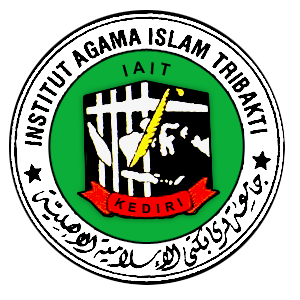 INSTITUT AGAMA ISLAM TRIBAKTI (IAIT) KEDIRIFAKULTAS TARBIYAHPROGRAM STUDI PENDIDIKAN AGAMA ISLAMAGUSTUS 2021ANALISIS PENGGUNAAN MEDIA ONLINE DALAM PEMBELAJARAN PAI DI MASA PANDEMI COVID-19DI MAN 1 KOTA KEDIRISKRIPSIDiajukan kepadaInstitut Agama Islam Tribakti (IAIT) Kediriuntuk memenuhi salah satu persyaratandalam menyelesaikan program sarjana Pendidikan IslamOlehSandi SusiloNPM. 17.01.0.8660NIRM. 2017.4.008.0101.1.005884INSTITUT AGAMA ISLAM TRIBAKTI (IAIT) KEDIRIFAKULTAS TARBIYAHPROGRAM STUDI PENDIDIKAN AGAMA ISLAMAGUSTUS 2021